Поурочный план Класс 5Предмет ИнформатикаТема: «Табличная форма представления информации. Наглядные формы представления информации».Цели урока:1. Дать представление о табличной форме записей, рассказать о достоинствах и недостатках текстовой формы представления информации, подчеркнуть роль наглядных форм представления информации.2. Развивать логическое мышление, память, внимание, речь, навыки самостоятельной работы.3. Воспитывать у учащихся аккуратность при записи в тетрадях, познавательный интерес к предмету, усидчивость.Оборудование: мультимедиа проектор, презентация.Тип урока: урок усвоения новых знаний.Приемы обучения: рассказ, беседа, объяснение, показ слайдов.Ход урока.Сообщение темы и цели урока, самоопределение.Проверка ранее усвоенных знаний.Что понимается под кодированием информации?Какие основные способы кодирования информации вы знаете?Что такое метод координат? (Слайд 2)    3. Усвоение новых знаний.На протяжении тысячелетий люди записывали информацию. Сначала записывалась информация с помощью острого камня, костяной палочек, птичьего пера, перьевыми ручками, авторучками. Но чтобы внести изменения в текст, нужно было заново перечитывать и переписывать этот текст. А это очень длительный процесс. Прочитайте задачу.Задача №1. У Мухина оценка по литературе за год – 3. У Алексеевой по математике  оценка за год – 4. У Дроздова по природоведению оценка за год – 5. У Галкина по природоведению за год оценка – 5. У Радугиной по математике оценка за год – 4. У Алексеевой по русскому языку оценка за год – 5. У Мухина по математике оценка за год -3. У Мухина по русскому языку оценка за год – 3. У Прозоровой по математике за год оценка -5. У Галкина по русскому языку за год оценка – 5. У Радугиной по русскому языку оценка за год – 4. У Дроздова по литературе оценка за год – 4. У Галкина по математике оценка за год – 4. (Слайд 3).Попытайтесь ответить на вопросы:1. Об оценках скольких учеников говориться в этом тексте?2. По каким предметам приведены годовые оценки учеников?3. Сколько учеников имеют только отличные оценки?4. Кто из учеников имеет «4» и «5» по математике?Чтобы правильно ответить на поставленные вопросы, вам придется перечитывать весь текст по несколько раз. Теперь рассмотрим таблицу, содержащую эту же информацию:По этой таблице на поставленные вопросы ответить можно очень быстро. Любая таблица состоит из следующих частей: головки, боковика и прографки. (Слайд 4).Таблица – это простая и удобная форма представления однотипной информации. (Слайд 5).Переход от текстовой формы к табличной формы представления информации к табличной часто помогает решать достаточно трудные задачи. Рассмотрим задачу.Задача №2. Четверо друзей — Алик, Володя, Миша и Юра — собрались в доме у Миши. Мальчики оживленно беседовали о том, как они провели лето.— Ну, Балашов, ты, наконец, научился плавать? — спросил Володя.— О, еще как, — ответил Балашов, — могу теперь потягаться в плавании с тобой и Аликом.— Посмотрите, какой я гербарий собрал, — сказал Петров, прерывая разговор друзей, и достал из шкафа большую папку.   Всем, особенно Лунину и Алику, гербарий очень понравился. А Симонов обещал показать товарищам собранную им коллекцию минералов.    Назовите имя и фамилию каждого мальчика. (Слайд 6).Составляем таблицу:Решение:— Ну, Балашов, ты, наконец, научился плавать? — спросил Володя. (Балашов не Володя).— О, еще как, — ответил Балашов, — могу теперь потягаться в плавании с тобой и Аликом. (Балашов не Алик).— Посмотрите, какой я гербарий собрал, — сказал Петров, прерывая разговор друзей, и достал из шкафа большую папку.(Миша и Петров одно лицо).Всем, особенно Лунину и Алику, гербарий очень понравился. (Лунин не Алик).Ответ: Балашов Юра            Петров Миша                 Лунин Володя                 Симонов Алик  (Слайд 7)4.Обобщение и систематизация.Задача №3. Беседуют трое: Белокуров, Рыжов и Чернов. Брюнет сказал Белокурову: «Любопытно, что один из нас русый, другой – брюнет, а третий – рыжий, но цвет волос не соответствуют фамилии». Какой из беседующих имеет какой цвет волос?  (Слайд 8).Составляем таблицу:Решение: «Брюнет сказал Белокурову…» (Белокуров не брюнет).Белокуров не русый, т.к. цвет волос не соответствует фамилии, следовательно, Белокуров рыжий. Чернов не рыжий и не брюнет, следовательно, Чернов русый.Рыжов не русый и не рыжий, следовательно, Рыжов брюнет. (Слайд 9)Составление таблицы помогает наглядно нам представить информацию и легче отвечать на поставленные вопросы.Наглядные формы представления информации. Человек лучше понимает и запоминает информацию, которая представлена наглядно – с помощью рисунков, фотографий, схем, диаграмм. Чтобы понять, о чем написано в выделенном тексте, вам потребуется приблизительно полминуты, чтобы воспринять смысл рисунка достаточно несколько секунд. В современных супермаркетах каждый товар имеет штрих – код – метку, состоящую из черных линий. Для чтения штрих - кодов применяют специальные штрих - сканеры. С их помощью в компьютер вводят данные о стоимости покупки. (Слайд 10)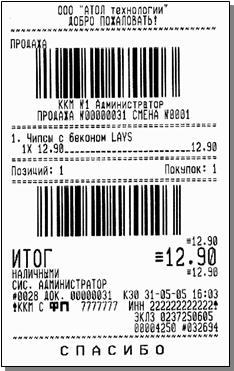 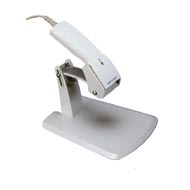 Каждый ученик знает схематичное изображение приставки, суффикса, корня и окончания слова. Поэтому вы сразу поймете, о чем идет речь, если вам предложат составить слово к соответствующей схеме:  (например, слово «приставка»). (Слайд 11).Для наглядного представления разных числовых данных используют диаграммы. Рассмотрим следующий пример. Средние продолжительности жизни слона, крокодила, верблюда, лошади и шимпанзе равны 60, 40, 30, 25 и 60 годам соответственно. Представим эти данные на линейной диаграмме. С помощью линейки начертим 5 горизонтальных отрезков, длины которых будут равны 60, 40, 30, 25 и  соответственно. (Слайд 12)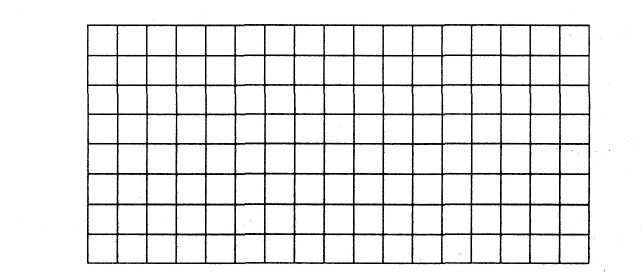 (Слайд 13)Итак, для того чтобы показать, как устроены окружающие нас объекты и как они связаны друг с другом, используют схемы. Для наглядного представления разных числовых данных используют диаграммы. 5. Итог урока.1. В каких ситуациях удобно представлять информацию в виде таблице? 2. Из чего состоит таблица?3. Какие существуют наглядные формы представления информации?(Слайд 14)5. Домашнее задание. §1.10, §1.11, задача №4, стр.41. ФамилияПредметПредметПредметПредметФамилияРусский языкЛитератураМатематикаПриродоведениеАлексеева5555Галкин4435Дроздов4455Мухин3334Прозорова5555Радугина4544БалашовПетровЛунинСимоновАликВолодяМишаЮраБалашовПетровЛунинСимоновАлик——-+Володя——+-Миша—+——Юра+———Фамилия             Цвет волосРусый РыжийБрюнетБелокуровЧерновРыжовФамилия             Цвет волосРусый РыжийБрюнетБелокуров-+-Чернов+--Рыжов--+